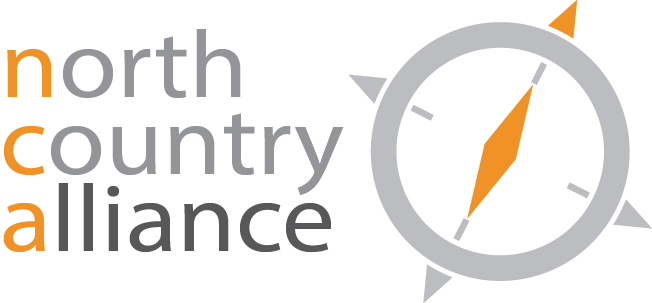 		NCA Education and Outreach CommitteeAGENDAJanuary 24, 2022, 1:00 PMZoom2022 Executive Budget/NCA Education and Outreach AgendaMeetings w/elected officials